国家艺术基金2019年度艺术人才培养资助项目《蒙古族礼服制作技艺传承与创新设计人才培养》招生简章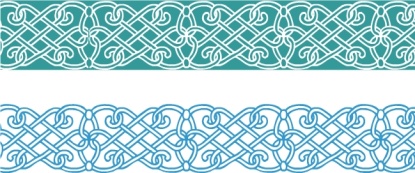 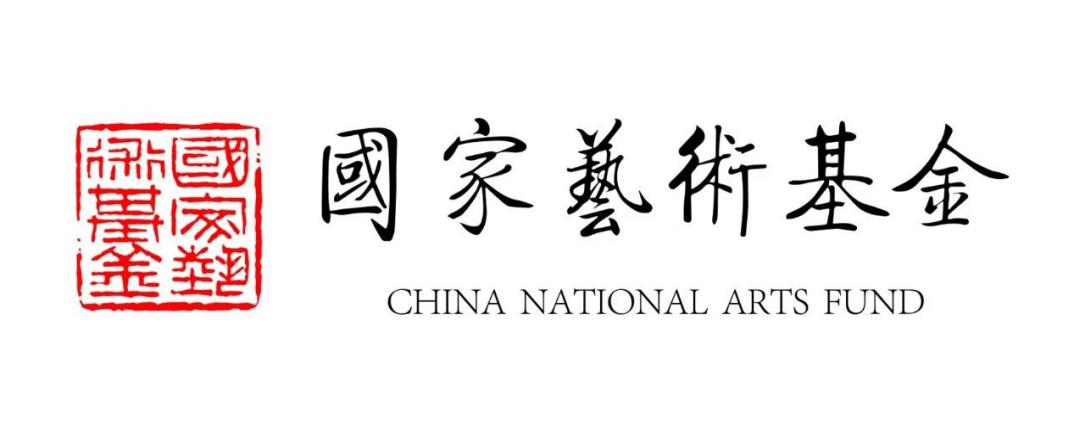 项目实施单位：内蒙古艺术学院项目性质国家艺术基金资助项目培训对象本项目将面向全国招收具有一定文化水平和审美素养，热爱蒙古族服饰艺术，有能力致力于蒙古族礼服制作技艺传承和创新设计的设计师、工艺师、非遗传承人、院校教师等。培训人数50人集中授课2019年6月22日-2019年7月21日考核方式服装设计作品实物及作品设计说明册报名时间从该简章发布日期起至5月31日学习性质脱产学习一、项目简介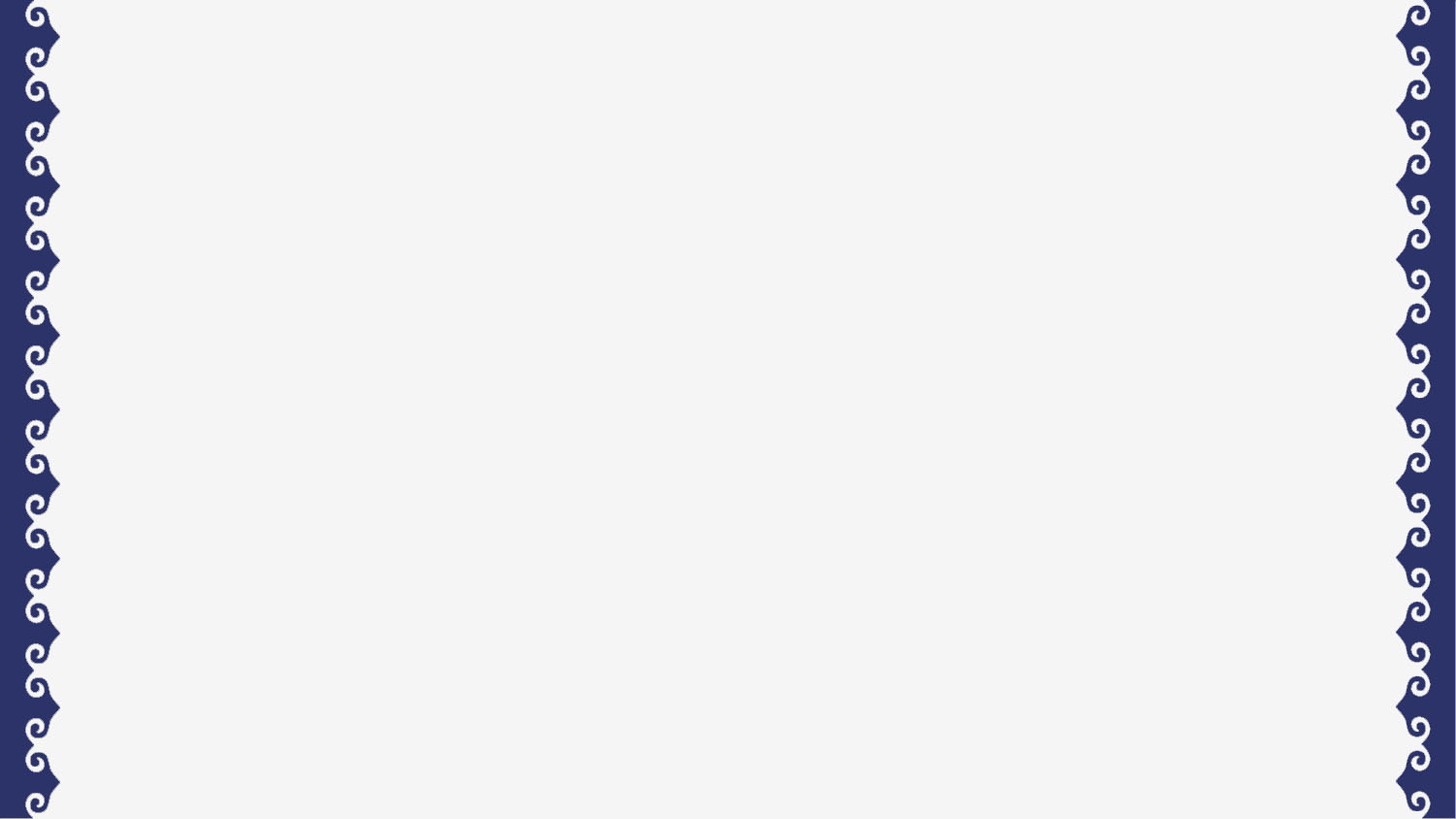 蒙古族服饰是我国少数民族服饰的重要组成部分，历史悠久、文化积淀深厚、特色鲜明，具有较高的文化传承与审美价值。2008年蒙古族服饰被列入我国国家级非物质文化遗产代表性项目名录。蒙古族礼服是蒙古族人民在传统节日及隆重场合上穿着的礼仪性民族服装，在蒙古族服饰构成中占有重要地位。蒙古族各部落传统礼服在款式造型、服装用料与配色、缝制工艺、装饰手法等方面，均较集中体现了各部落服饰的特色，是蒙古族服饰艺术中的瑰宝，有着较高的研究和传承价值。“蒙古族礼服制作技艺传承与创新设计人才培养”是国家艺术基金2019年度艺术人才培养资助项目，目标是培养能够弘扬蒙古族服饰传统文化、传承蒙古族礼服制作技艺、具有一定创新设计能力、能直接服务于我国民族服饰产业与教育事业的专业人才。本项目将带领学员全面学习蒙古族礼服所承载的传统文化与美学内涵、学习传统礼服代表性制作技艺以及现代礼服创新设计方法。通过培训，学员将对蒙古族礼服制作技艺的传承和创新应用有较准确与全面的认识，能够掌握传统技艺与创新设计有机融合的设计手段，提升创新实践能力，从而促进蒙古族传统服饰非物质文化遗产在当下的“活态”传承。 内蒙古艺术学院是内蒙古自治区唯一一所独立设置的综合性高等艺术学府，有着60年的办学历史。目前学院有音乐学院、舞蹈学院、影视戏剧学院、美术学院、设计学院、新媒体学院、文化艺术管理学院、公共课教学部8个本科教学单位和一所附属中等艺术学校。内蒙古艺术学院学科专业设置有5个一级学科，1个二级学科，18个本科专业；有3个一级学科硕士学位授权点，8个专业领域的艺术硕士（MFA）专业学位授权点。学院现有在校生4458人，教职工579人，其中大学专任教师339人，副高级以上151人。内蒙古艺术学院依托自治区丰富的民族艺术资源和深厚的民族文化积淀，始终秉承坚持以培养民族艺术人才为己任的优良办学传统，为自治区培养了一大批艺术人才，被区内外誉为“民族艺术人才的摇篮”，在全国乃至国际上具有重要的影响力，形成了立足内蒙古、传承与发展以蒙古族艺术为代表的北方少数民族艺术、繁荣与弘扬草原文化的鲜明办学特色。设计学院目前有服装与服饰设计、表演（服装设计与表演）、视觉传达设计、环境设计等8个本科专业与专业方向，有专任教师47名，其中副教授以上职称教师19人，硕士研究生导师13人。服装与服饰设计专业是学院较早设立的本科专业，2008年获批内蒙古自治区品牌专业，该专业以“蒙古族传统服饰艺术传承与创新发展”为科学研究与教学实践的主要特色，形成了传统与现代、民族与时尚相融合发展的教学理念，教学与科研成果丰硕。服装与服饰设计教学团队于2018年获评“自治区级教学团队”，近10年，团队获校级以上教学成果奖8项，其中“蒙古族服饰设计特色课程建设与创新人才培养”课程建设项目获“自治区级教学成果二等奖”，“蒙古族服装造型与工艺实践教学示范中心”获批“自治区级重点实践教学示范基地”。近年来，服装与服饰设计教师团队获批校级以上科研项目17项，出版学术专著、教材8部，发表设计作品90余件。经国务院批准，国家艺术基金(英文名称为China National Arts Fund, 英文缩写为CNAF)于2013年12月正式成立，旨在繁荣艺术创作，培养艺术人才，打造和推广精品力作，推进艺术事业健康发展的公益性基金。国家艺术基金的资金，主要来自中央财政拨款，同时依法接受国内外自然人、法人或者其他组织的捐赠。国家艺术基金坚持文艺“为人民服务、为社会主义服务”的方向和“百花齐放、百家争鸣”的方针，尊重艺术规律，鼓励探索与创新，倡导诚信与包容，坚持“面向社会、公开透明、统筹兼顾、突出重点”的工作原则。二、培训安排根据《国家艺术基金申报指南》和《项目申报协议书》的相关规定，培训周期定为2019年6月22日至2019年9月19日（期间无节假日），培训总时长为90天，其中集中授课30天，2019年6月22日举行开班仪式。培训安排如下： 结项验收安排如下：◆集中授课地点：内蒙古呼和浩特市赛罕区金桥开发区祥泰大酒店、内蒙古呼和浩特市玉泉区内蒙古大学南校区艺术学院楼◆项目采风、交流、实训、创作等艺术实践地点：呼和浩特市、鄂尔多斯市等地全脱产培训（集中授课、设计实践、艺术考察）。采取集中面授、跟踪指导、交流考察、创作指导等多种形式进行。培训课程包括综合理论、设计方法、制作技艺、艺术考察四个方面的专题内容。主要课程有：“蒙古族礼服形制及审美特征”、“蒙古族部落传统礼服造型及特色技艺”、“现代蒙古族礼服创新设计方法”、“名家讲座”、“非物质文化遗产专题”等。培训课程将以理论学习与研讨、制作技艺传授、创新设计实践、艺术考察相结合的方式，引导学员在强化学习蒙古族礼服传统文化与制作技艺的同时，掌握蒙古族现代礼服的创新设计方法。成绩评定主要针对学员的出勤及课业完成质量进行打分，具体标准（百分制）：经《蒙古族礼服制作技艺传承与创新设计人才培养》项目专家组评定，考核合格后，可获得由国家艺术基金管理中心颁发的《结业证书》。◆ 项目负责人曹莉，教授，硕士生导师，内蒙古艺术学院设计学院院长，服装设计教学团队专业带头人。带领团队于2018年获评内蒙古自治区优秀教学团队；主持 “蒙古族服饰特色课程建设与人才培养” 课程建设项目于2018年获内蒙古自治区教学成果二等奖；主持建设的“蒙古族服装造型与工艺实验教学中心”于2017年获评自治区级实验教学示范中心；2017年主持完成内蒙古艺术学院重大重点创作展演项目《元代宫廷服饰艺术再现》的服装设计与制作任务；近10年主持并完成自治区级以上科研项目5项，出版个人专著、教材4部，发表学术论文15篇，创作并发表作品40余件（幅）。  ◆ 培训教师著名民族服饰艺术研究专家、学者；国家级、省级非物质文化遗产代表性传承人、工艺美术大师；知名蒙古族服饰品牌创始人、知名服装设计师。知名服装设计师。学员优秀作品将于2019年9月20日至10月20日，在内蒙古艺术学院演艺厅进行培训成果动态汇报展演，在内蒙古美术馆（暂定）等展览场所进行静态汇报展览，届时将举办学术研讨会。为提高培训的实效性，学员入选后，将针对每位学员实施跟踪管理、阶段检查与结业评价。在培训中学员发生下列任一情况，取消其培养计划：◆严重违反国家法律和培训有关的规章制度的；◆ 在学习中给培训造成不良影响和重大经济损失的；◆在学习、创作实践中，弄虚作假或剽窃他人成果的；◆ 出勤率低于培训周期90%的。三、招生方式◆ 培训对象遴选本培训项目面向全国招生，择优录取50名学员。入选学员的年龄原则上为45岁以下，热爱祖国，政治思想好，品行端正，遵纪守法，身体健康，热爱民族服饰文化，已经取得一定成就的在职青年艺术人才。同时，学员必须具备以下条件其中的一条：①从事本行业工作满3年以上；②取得与本专业相关大学本科以上学历；③取得本专业副高级（含副高级）以上职称；④在本行业有一定影响力和研究成果，并获省级以上奖项或承担省级研究课题；⑤具有扎实、系统的蒙古族服饰文化基础理论和专业知识，具备一定的蒙古族礼服制作能力及行业从业经历的创作实践人才（各院校从事服装与服饰艺术教学的教师；有作品参加全国性展览获奖、具有发展潜质的优秀青年设计人才；热爱蒙古族服饰的文化艺术工作者等）。◆ 报名条件能保证培训期间脱产学习（由所在单位出具证明）。凡是具备上述条件的，通过个人申请或单位推荐，均可申报。◆ 录取方式报名截止后，项目组将组织专家进行审查评估，择优录取，并公布录取结果。录取通知书将发至您的预留电子邮箱，并以电话方式通知入选学员。1.报名时间：从该简章发布日期起至5月31日2.报名方式（1）纸质材料①本项目报名表一式两份（见附件1）；②本人简历、学历证书、职称证书、身份证复印件各一份；③本人设计作品图片8-10张；④本人作品获奖证书及相关业绩材料复印件各一份；⑤本人为第一作者的与本项目相关的专著、论文（封面、封地、版权页、目录）复印件，主持或参与本项目相关的科研、创作项目相关资料复印件或光盘，以及其他相关业绩材料复印件，各一份；⑥相关单位、机构推荐信一份，并加盖公章；或业内专家推荐信一份。▲ 纸质材料邮寄地址：内蒙古呼和浩特市玉泉区昭君路24号内蒙古大学南校区艺术学院楼设计学院办公室▲ 邮编：010070▲ 收件人：冯海珍   ▲ 联系电话：18548110715▲ 报名截至日期之前必须寄送报名材料（寄出时间以当地邮戳时间为准），并在封面注明“国家艺术基金项目申报材料”，报名资料概不退还。（2）电子材料以上材料电子版压缩包发送到邮箱：407722743@qq.com，邮件名称和压缩文件均以“姓名+单位+蒙古族礼服制作技艺”命名。3.报到方式报到时间：2019年6月21日（早8：00-晚20：00）报到地点：内蒙古呼和浩特市赛罕区金桥开发区世纪大街祥泰大酒店联系电话：18548110715（冯老师），苑老师（18698433488）四、学员管理与结业本项目将以学员创作作品并参加展览展演为结业主要依据，组织评审专家评议打分，学员完成培训课程，达到培训要求后，成绩合格的学员将由国家艺术基金颁发认证的结业证书。学员集中培训期间的管理严格按照内蒙古艺术学院制定的学员管理制度执行。同时，学员将与培训责任单位签订培训期间管理协议、安全协议。在培训期间个人身体出现健康问题，医疗责任自负。本项目为国家艺术基金全额资助项目，培训期间的经费支出将严格按照国家艺术基金《经费管理及使用》的相关条例执行。项目进行期间，学员学费全免，所有学员各培训阶段的往返交通费、住宿费、伙食费、考察费用、作品集印制、结业作品制作部分补贴等费用严格按照国家艺术基金规定范围内予以报销。关于交通费报销请参见附件《培训学院往返交通费报销说明》。五、补充说明主办单位对参展作品有展览、研究、摄影、录像、出版及宣传权；凡送作品参评、参展学员，应视为已确认并遵守招生简章的各项规定；本《招生简章》最终解释权归内蒙古艺术学院《蒙古族礼服制作技艺传承与创新设计人才培养》项目组所有。六、项目联系方式国家艺术基金艺术人才培养资助项目《蒙古族礼服制作技艺传承与创新设计人才培养》组委会▲单位：内蒙古艺术学院▲联系人及联系电话：李艺通（13347131588）、苑秀明（18698433488）▲ 地址：内蒙古呼和浩特市新华东街101号内蒙古艺术学院艺术创作与实践中心▲ 邮编：010010附件1.报名表下载地址：http://www.imac.edu.cn/2.培训学员往返交通费报销说明内蒙古艺术学院（项目主体）负责承担学员参加培训期间，往返学员所属地和呼和浩特市集中培训地点的交通费，现将报销要求说明如下：第一条 交通费报销范围为学员由所属地往返于呼和浩特市（集中培训地点）参加培训产生的城市间交通费用。第二条 学员可乘坐客车、火车、飞机等交通工具往返。第三条 学员要按照规定乘坐交通工具，凭据报销交通费。以里程为准，距离呼和浩特市（集中培训地点）1300公里以内，可乘坐高铁、动车、普通列车（若飞机票价低于火车票价，可征得内蒙古艺术学院同意后乘坐飞机）；距离呼和浩特市（集中培训地点）1300公里以上的，且情况特殊的学员可申请乘坐飞机。因经费有限，请学员优先选择铁路交通，如选择乘坐飞机，请尽量选择折扣机票，并提前向内蒙古艺术学院（项目主体）递交申请。乘坐交通工具具体规定见下表：※未按规定乘坐交通工具的，超支部分由个人自理。学员于报到当日提供到达呼和浩特市（集中培训地点）的单程票据，返程票据请于培训结束后5个工作日内，邮寄至内蒙古呼和浩特市玉泉区昭君路24号，内蒙古大学南校区艺术学院楼设计学院办公室（邮编010070）冯海珍（收），联系电话：18548110715，本项目组在收到票据后15个工作日内办理报销交通费。内蒙古艺术学院《蒙古族礼服制作技艺传承与创新设计人才培养》项目组2019年5月16日内容天数时间第一阶段集中授课30天 2019年6月22日－7月21日第二阶段调研采风、参观10天 2019年 7月22日－7月31日第三阶段设计指导、作品制作50天 2019年 8月1日－9月19日内容时间作品征集收集和选取学员优秀作品以备参展、摄影及印制作品集2019年9月10日－9月20日交流展览项目作品交流展览、学术研讨会2019年9月20日-10月20日结项验收总结成果、整理并提交结项材料2019年11月20日-12月20日成绩评定项目100%出勤20%阶段创作（制作技艺实践、论文、草图、方案等）20%结业服装作品实物制作、作品设计说明册40%作品展览、展演20%飞机火车其他交通工具经济舱硬卧，高铁/动车二等座长途客车等凭据报销